PG Zuidwesthoek te Sluis e.o.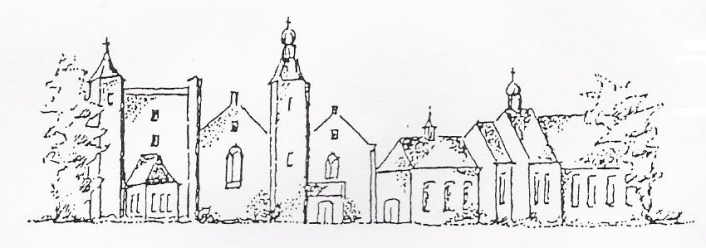 Zondag 31 oktober 2021SluisVoorganger: ds. W.v.d.HoekOrganist: mw M. RoelofsAmbtsdrager: mw J.BakkerLector: dhr J.DeesDe collecte bij de uitgang is bestemd voor kerkrentmeesters en diaconie. De 2e collecte voor de VoedselbankDe bloemen uit de dienst gaan met een groet van de gemeente naar mw de Kunder, mw Quaak- Maas,mw van Oorschot,  mw Faas- de Hulster endhr de Bruijne  Na de dienst is er koffie en theeINTREDEWoord van welkom en mededelingenAan de Paaskaars worden de tafelkaarsenontstoken.A.:We ontsteken de tafelkaarsen.      Eén kaars voor Israël      en één kaars voor de gemeente.     Wij beiden      - onlosmakelijk met elkaar verbonden -      mogen ons gedragen weten      naar het licht van de nieuwe morgen.LIED 970: 1 Vlammen zijn er veleAllen gaan staanINTREDELIED 136:1,3,8 Looft den HeerBEMOEDIGING EN GROETAllen gaan zittenLIED  287: 1,5  Rond het lichtGEBED om ontfermingGLORIALIED 273: 1,2,3 Looft God die zegentGEBED INLEIDINGLEZING: Psalm 33 (lector) 331Juich, rechtvaardigen, voor de HEER,de oprechten moeten hem loven.2Huldig de HEER bij de klank van de lier,speel voor hem op de tiensnarige harp.3Zing voor hem een nieuw lied,speel en zing met overgave.4Oprecht is het woord van de HEER,alles wat hij doet is betrouwbaar.5Hij heeft recht en gerechtigheid lief,van de trouw van de HEER is de aarde vervuld.6Door het woord van de HEER is de hemel gemaakt,door de adem van zijn mond het leger der sterren.7Hij verzamelt het zeewater en sluit het in,hij bergt de oceanen in schatkamers weg.8Laat heel de aarde vrezen voor de HEER,en wie de wereld bewonen hem duchten,9want hij sprak en het was er,hij gebood en daar stond het.10De HEER doet de plannen van volken teniet,hij verijdelt wat naties beramen,11maar het plan van de HEER houdt eeuwig stand,wat hij beraamt, blijft van geslacht tot geslacht.12Gelukkig het volk dat de HEER als zijn God heeft,de natie die hij verkoos als de zijne.13Uit de hemel ziet de HEER omlaagen slaat hij de sterveling gade.14Vanaf zijn troon houdt hij het oogop allen die de aarde bewonen.15Hij die de harten van allen vormt,hij doorziet al hun daden.16Koningen winnen niet door een machtig leger,brute kracht redt krijgsheren niet.17Van geen nut zijn paarden voor de overwinning,hoe sterk ook, ze bieden geen uitkomst.18Het oog van de HEER rust op wie hem vrezenen hopen op zijn trouw:19hij zal hen redden in doodsgevaar,bij hongersnood zal hij hun leven sparen.20Wij verwachten vol verlangen de HEER,hij is onze hulp en ons schild.21Ja, om hem is ons hart verblijd,op zijn heilige naam vertrouwen wij.22Schenk ons uw trouw, HEER,op u is al onze hoop gevestigdLIED  33: 7,8 Heil hem die hoopt in vrees en bevenLEZING: Romeinen 15:4-9 (lector)4Alles wat vroeger is geschreven, is geschreven om ons te onderwijzen, opdat wij door te volharden en door troost te putten uit de Schriften zouden blijven hopen. 5Moge God, die ons doet volharden en ons troost geeft, u de eensgezindheid geven die Christus Jezus van ons vraagt. 6Dan zult u eendrachtig en eenstemmig lof brengen aan de God en Vader van onze Heer Jezus Christus.7Aanvaard elkaar daarom ter ere van God, zoals Christus u heeft aanvaard. 8Ik bedoel dit: Christus is een dienaar van de Joden geworden om hun te tonen dat God trouw is en om de beloften aan de aartsvaders te vervullen, 9maar hij is ook gekomen om de heidenen in staat te stellen God te loven om zijn barmhartigheid, zoals geschreven staat: ‘Daarom zal ik u prijzen onder de heidenen, psalmzingen ter ere van uw naam.’ LIED  968: 2,5  Door God bijeen vergaderdLEZING: Mattheus 21:28-31 (lector)28Wat denkt u van het volgende? Iemand had twee zonen. Hij zei tegen de een: “Jongen, ga vandaag in de wijngaard aan het werk.” 29De zoon antwoordde: “Ik wil niet,” maar later bedacht hij zich en ging alsnog. 30Tegen de ander zei de man precies hetzelfde. Die antwoordde: “Ja, vader,” maar ging niet. 31Wie van de twee heeft nu de wil van zijn vader gedaan?’ Ze zeiden: ‘De eerste.’ Daarop zei Jezus: ‘Ik verzeker u: de tollenaars en de hoeren zijn u voor bij het binnengaan van het koninkrijk van God.l. Tot zover de Schriftlezingen    Gelukkig zijn zij     die het woord van God horen     het in hun hart bewaren     en eruit leven.a. AmenLIED 316: 1,4 Het woord dat U ten leven riepOVERWEGINGORGELSPEL De  kinderen komen terugLIED 139: 8,9 Ik loof U die mijn schepper zijtGELOOFSBELIJDENISLIED 723: 1 Waar God de Heer zijn schreden zetCOLLECTE aankondiging  inzameling bij de uitgang.GEBEDEN Stil Gebed Onze Vader Allen gaan staan SLOTLIED 422 Laat de woorden, die we hoordenZEGENWij zingen: Amen, amen, amenORGELSPELAGENDA 7 november 2021, 10.00 uur: gezamenlijke dienst met PG de Brug in Oostburg. Voorganger ds A. van Houweling.14 november 2021, 10.00 uur dienst te Sluis.Voorganger mw. E. ReijnhoudtIndien mogelijk aansluitend gemeente bijeenkomst.dienst  Rozenoord vervalt 10 november 2021.Eveneens op 24-11 op 08-12.